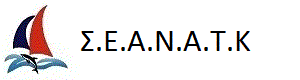 ΜΕΘΑΝΑ 2017 

14-15/10/2017 PROVISIONAL RESULTS - RACE: 01   FALIRO - METHANAClass : CLUB2Date : 14/10/2017Start Time : 10:31:00Distance : 26 Coefficient : 1 Ocean CoursePosSail nr.ClassYachtClubGPHFinish TimeElapsed T.Corrected T.ObsPoints1GRE1955CLUB-2KAMAYA VSEANATK705.414:11:3803:40:3800:00:0012GR49118CLUB-2CASTA DIVANAOB707.314:11:2003:40:2000:00:1323GRE49518CLUB-2GALAZIOS ANEMOSSEANATK709.814:30:5403:59:5400:12:0534GRE1339CLUB-2SARAVASEANATK722.614:36:2604:05:2600:15:3845GRE875CLUB-2ANASTASSIANOPF733.114:54:1204:23:1200:36:1656GRE1529CLUB-2THALASSINOS AETOSNAOEF719.915:00:2904:29:2900:44:3567GRE49201CLUB-2ARGONAFTIS IISEANATK709.515:09:0004:38:0000:53:2378GRE1198CLUB-2ILIADASEANATK734.515:34:3305:03:3301:12:1689GRE1811CLUB-2THALASSA X LOUKASNOTK719.417:02:5906:31:5902:41:15910GRE1224CLUB-2LYGEIASEANATK718.8DNF1510GRE49583CLUB-2ATHINASEANATK726.9DNC1510GRE49589CLUB-2NATASSANOTK720.1DNC1510GRE49704CLUB-2CHAMOGELO TOU PAIDIOUNOPF706.1DNC1510GRE872CLUB-2NAFSITHOINAOEF733.8DNC15(c) Cyber Altura Crucero - Version ORC 13.0F2YQ-XZ9JDate : 15/10/2017 22:04:10 